Klasa I-IIaPoniedziałek  Temat: Labirynty- ćwiczenia logicznego myślenia i koordynacji wzrokowo-ruchowej.Labirynty to bardzo ciekawe i wciągające ćwiczenie. By wypełnić misję, należy przeprowadzić bohatera przez skomplikowany labirynt, pełen niebezpieczeństw.Labirynt nr 1Twoim zadaniem jest zjeść wszystkie serki. 
Ale uwaga! Nie wolno wejść na minę czyli pole z ogniem. Nie wolno także przejść przez jakiekolwiek pole więcej niż jeden raz. Weź do ręki ołówek i zaczynamy…. Zaczynamy od pola ze strzałką uniesioną do góry, a kończymy na strzałce skierowanej w dół. Poruszać się można rysując drogę tylko pionowo i poziomo. 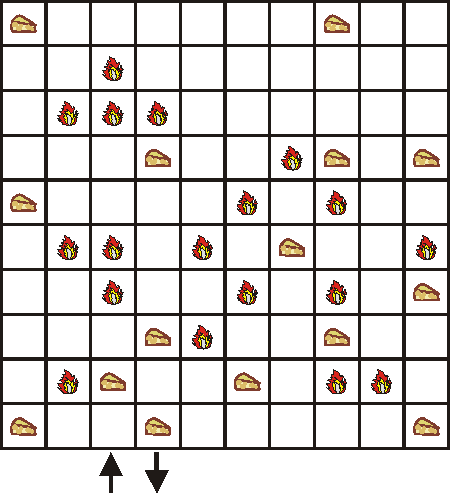 Labirynt nr 2Uwolnij słoneczka od chmurek! 
Tym razem Twoim zadaniem jest przejść przez labirynt i zebrać wszystkie słoneczka. 
Pamiętaj! Nie wolno wchodzić na pola z chmurką. Nie wolno także przejść przez jakiekolwiek pole więcej niż jeden raz.  Poruszać się można tylko pionowo i poziomo. 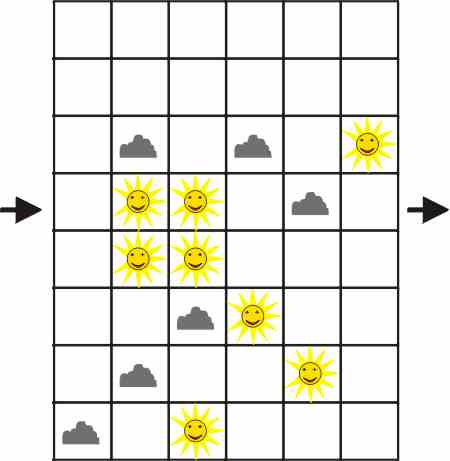 Wtorek  Temat: Krzyżówki matematyczne.Dodawanie / odejmowanieCzy potrafisz rozwiązać krzyżówki? W każdą kratkę wpisz odpowiednią liczbę lub znak działania (+ albo -), tak aby w każdej kolumnie i w każdym rzędzie było prawidłowe działanie: odejmowanie lub dodawanie. Krzyżówka nr.1                                                            Krzyżówka nr.2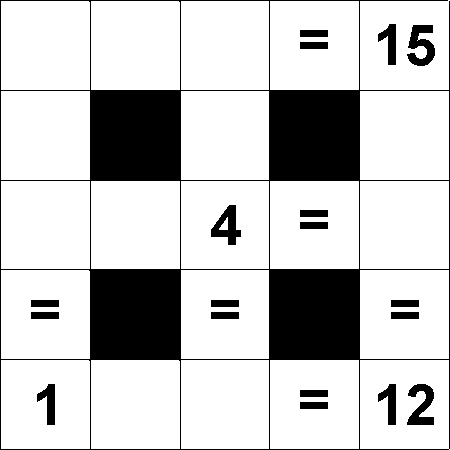 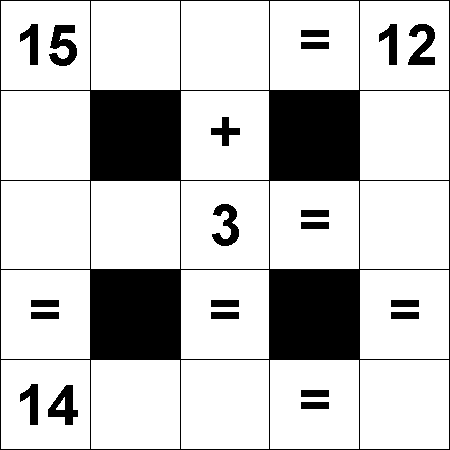 Środa Temat: Wykreślanka matematyczna.Słowa do odszukania ( poziomo, pionowo, ukośnie, wspak).
ZERO, JEDEN, DWA, TRZY, CZTERY, PIĘĆ, SZEŚĆ, SIEDEM, OSIEM, DZIEWIĘĆ, DZIESIĘĆ, JEDENAŚCIE, DWANAŚCIE, TRZYNAŚCIE, CZTERNAŚCIE, PIĘTNAŚCIE, SZESNAŚĆIE, SIEDEMNAŚCIE, OSIEMNAŚCIE, DZIEWIĘTNAŚCIE, DWADZIEŚCIAMiłej zabawy.Pozdrawiam. Anna SobeckaDOAĄHLŚIVOŚCZŚHEEJCGZWSQVÓMLHZĆZĘIMIJSUTĘQWIRKTEMMĘTNŁHCŁCIMŻTALEŻOĆMKIEKABŚŚBQETOJWRMPEŁQSRQEPADLRŁDAVDVĆNGRKENEBINXŁĆHOEVFDOEAHYIAPGĘAESEŃVJMYCŁŃPŚĆZŚŹŁTWIOCTRZYWGNĘZTCDCWNNDCBJSRSŃPVLDŻWRIIKEAÓŚBOIVŻPNBXZHĆOWEŻDŚIAŁZXMSWFŃEIGŃĄLŃŁXCKNCTGMNQURDEDKĆBEROIĄYYJŚYMHOYSWŚĘEMODÓERZEJREAIDQXIFAÓÓJTŹNŻREYVGŁDNYWĘŹGBOAÓZYITFŻZINGĘEMTAESÓJĄHTFXAMAHLZUYSNEQDÓĄAÓGNCNYYRETZCSAŻADSZEŚĆUŚVDZIEWIĘĆŚĄFŁŚEHICĄWEIÓNŻYMAPCGNZÓDCIPEQDWAĄCJĘXFIINEUIĆĄISBŚXTBYTOSIEMÓLVBFGŃŃEŻSCĄONBEIĆŚANSEZSBVFLŹÓOISMITŃBPĆĘIPZOWJXĄEŃBLA